МУНИЦИПАЛЬНОЕ БЮДЖЕТНОЕ  ОБЩЕОБРАЗОВАТЕЛЬНОЕ  УЧРЕЖДЕНИЕ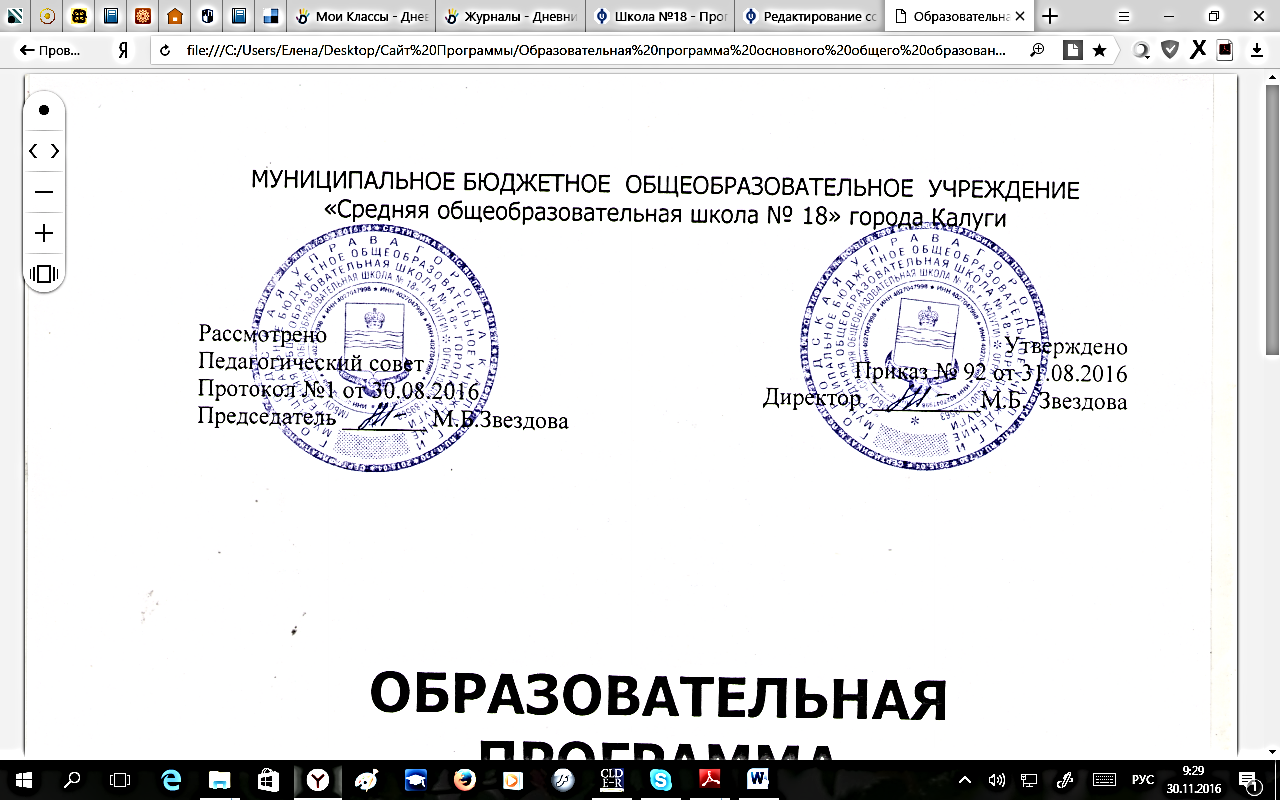 «Средняя общеобразовательная школа № 18» города КалугиОБРАЗОВАТЕЛЬНАЯПРОГРАММА основного общего образованияМУНИЦИПАЛЬНОЕ БЮДЖЕТНОЕ  ОБЩЕОБРАЗОВАТЕЛЬНОЕ  УЧРЕЖДЕНИЕ«Средняя общеобразовательная школа № 18» города  Калуги2016Содержание программы1.Краткая характеристика образовательного учреждения, позволяющая определить его миссию.1.1.Общая характеристика муниципального  бюджетного общеобразовательного учрежденияАдрес школы: . Калуга, ул.Ф.Энгельса, 119Контактные телефоны: 730655; 730549Факс: 730655Сайт:www.kaluga-schola18.ucoz. ruМуниципальное бюджетное общеобразовательное учреждение «Средняя общеобразовательная школа № 18» города Калуги реализует общеобразовательные программы общего образования базового уровня, а также программы дополнительного образования.	Реализуемые в школе образовательные программы обеспечивают базовый уровень образования в соответствии с государственными образовательными стандартами 2004 года. На уровне основного общего образования  осуществляется предпрофильная подготовка учащихся 9 классов в рамках сетевого взаимодействия образовательных учреждений микрорайона.    Организация образовательного процесса в школе  регламентируется учебным планом, годовым планом и расписаниями занятий, разрабатываемыми и утверждаемыми школой самостоятельно.     В школе принята пятибалльная шкала оценивания достижений учащихся. Формы промежуточной аттестации: зачеты, тестирование, письменные контрольные работы и др. Периодичность аттестации соответствует обучению   учащихся  по  четвертям.      Освоение образовательных программ на уровне  основного общего образования завершается обязательной государственной итоговой аттестацией выпускников 9-х классов.     Научно-методическое обеспечение итоговых аттестаций и объективный контроль качества подготовки выпускников по завершении основного уровня образования осуществляются государственной аттестационной службой, государственной экзаменационной комиссией, в соответствии с государственными образовательными стандартами.      Родителям (законным представителям) несовершеннолетних обучающихся предоставляется  возможность ознакомления с ходом и  содержанием образовательного процесса, а также с оценками успеваемости обучающегося, в том числе через электронный дневник.      Школа осуществляет индивидуальный учет результатов освоения обучающимися образовательных программ, а также хранение в архивах данных об этих результатах на бумажных и (или) электронных носителях. Школа ориентируется на создание благоприятных условий обучения и развития всех детей и каждого в отдельности, адаптируя образовательный процесс к обучающимся с их индивидуальными особенностями. 1.2. Годовой календарный учебный график работы школы на 2016/2017 учебный годКалендарный учебный график разработан с учётом следующих федеральных документов:Федеральный закон N 273-ФЗ от 29.12.2012. «Об образовании в Российской Федерации» (п.9 ст.2; п.5  ст.12., п.6 ст.28., ст.30; п.11 ст. 34);Постановление Главного государственного санитарного врача Российской Федерации от 29 декабря . № 189 «Об утверждении СанПин 2.4.2.2821-10 "Санитарно-эпидемиологические требования к условиям и организации обучения в общеобразовательных учреждениях"» (зарегистрирован в Минюсте России 3 марта .);действующего Устава ОО.Продолжительность  учебного года по классамПродолжительность учебных четвертейСроки и продолжительность каникул Сроки промежуточной аттестации1.3 Структура управления муниципального бюджетного общеобразовательного               учреждения «Средняя общеобразовательная школа №18» города Калуги                                                                          УчредительПедагогический совет                           Директор школы                 Административный                   	советМетодический совет                       Заместители директора        Временные творческие              Предметные методические                                                                 объединения и          группы                                  методическое объединение                                                         классных руководителей   Социально- психологическаяслужбаОбщественные формы самоуправления Общешкольный родительский            Совет старшеклассников              Совет школы                комитет1.4. Характеристика  внешней среды муниципального бюджетного общеобразовательного учрежденияШкола находится в окружении учреждений дополнительного образования, культуры и спорта.     В микрорайоне школы расположены: городская библиотека имени Н.А. Некрасова, МБОУ ДОД «Дом детского творчества», спортивный зал «Бригантина», совместно с которыми ведется работа по развитию, воспитанию, образованию обучающихся. По социальному составу в микрорайоне школы проживают рабочие крупных предприятий, представители малого бизнеса, работники сферы обслуживания. Большинство родителей – это люди со средним и средне-специальным образованием.1.5. Миссия школыМиссией школы является создание для учащихся школы оптимальных условий по овладению ключевыми компетентностями, необходимыми для жизни и профессиональной реализации в поликультурной и высокотехнологичной среде.Согласно программе внедрения компетентностно- ориентированного подхода в учебно-воспитательный процесс выделяют следующие ключевые компетентности.Познавательная компетентность:– учебные достижения;
– интеллектуальные задания;
– умение учиться и оперировать знаниями.Личностная компетентность:– развитие индивидуальных способностей и талантов;
– знание своих сильных и слабых сторон;
– способность к рефлексии;
– динамичность знаний.Самообразовательная компетентность:– способность к самообразованию, организации собственных приемов самообучения;
– ответственность за уровень личной самообразовательной деятельности;
– гибкость применения знаний, умений и навыков в условиях быстрых изменений;
– постоянный самоанализ, контроль своей деятельности.Социальная компетентность:– сотрудничество, работа в команде, коммуникативные навыки;
– способность принимать собственные решения, стремиться к осознанию собственных потребностей и целей;
– социальная целостность, умение определить личностную роль в обществе;
– развитие личностных качеств, саморегулирование.Компетентное отношение к собственному здоровью:– соматическое здоровье;
– клиническое здоровье;
– физическое здоровье;
– уровень валеологических знаний.Цель школы: Выпускник - компетентная личность, способная к различным видам ценностной человеческой деятельности: учеба, познание, коммуникация, профессионально - трудовой выбор, личностное саморазвитие, ценностные ориентации, поиск смыслов жизнедеятельности.Задачи школы:научить учиться, т.е. научить решать проблемы в сфере учебной деятельности;научить объяснять явления действительности, их сущность, причины, взаимосвязи, используя соответствующий научный аппарат, т.е. решать познавательные проблемы;научить ориентироваться в ключевых проблемах современной жизни – экологических, политических, межкультурного взаимодействия и иных, т.е. решать аналитические проблемы;научить ориентироваться в мире духовных ценностей;научить решать проблемы, связанные с реализацией определенных социальных ролей;научить решать проблемы, общие для разных видов профессиональной и иной деятельности;научить решать проблемы профессионального выбора, включая подготовку к дальнейшему обучению в учебных заведениях системы профессионального образования.Формирование компетентностей учащихся обусловлено реализацией не только обновленного содержания образования, но и адекватных методов и технологий обучения.Цель программы: Модернизация содержания образовательной деятельности школы; обеспечение соответствия образовательного процесса государственному образовательному стандарту, базисному учебному плану общеобразовательных учреждений РФ, учебному плану школы, рабочим программам по учебным предметам; обеспечение выполнения заказа родителей (законных представителей) и учащихся, в том числе при   переходе на профильное обучение и совершенствование сетевого взаимодействия по предпрофилю и профилю с другими образовательными организациями микрорайона. Задачи программы:обеспечить соблюдение прав ребёнка на качественное образование; совершенствовать  методы, технологии обучения, расширить внедрение  информационно-коммуникационных технологий,   способствующих формированию практических умений и навыков анализа информации, самообучению; формировать  исследовательские умения и навыки у обучающихся на уроках и во внеурочной деятельности с целью предоставления им оптимальных возможностей для получения универсального образования, реализации индивидуальных творческих запросов; совершенствовать организацию предпрофильной подготовки и профильного обучения в сети с целью осознанного выбора будущей профессии и расширения образовательного пространства обучающихся; усиливать воспитательную  роль школы, внедрять  программу духовно- нравственного воспитания школьников;совершенствовать организацию учебного процесса в целях   сохранения и укрепления здоровья обучающихся; систематизировать работу по обеспечению социально-психолого-педагогического сопровождения; совершенствовать работу органов ученического самоуправления, детской общественной организации. 2. Цели и задачи образовательного процессаЦели:Целенаправленное развитие всех структурных подразделений школы, укрепление связей с учреждениями социокультурного цикла в микрорайоне, создание условий для получения учащимися среднего общего  образования высокого уровня, необходимого и достаточного для продолжения обучения в высших учебных заведениях, развитие способностей каждого учащегося, формирование духовно богатой, творчески мыслящей личности, способной жить и созидать в современном мире.Задачи:соответствовать всем требованиям федерального компонента государственного образовательного стандарта основного общего и среднего общего образования; соблюдать системный характер всего набора учебных дисциплин; постоянно корректировать набор дополнительных учебных дисциплин в соответствии с изменяющимися условиями;создавать условия для учащихся, имеющих повышенную мотивацию к учебному труду и соответствующие способности, условия, гарантирующие профильное изучение отдельных предметов;совершенствовать систему контроля за качеством образования;повышать уровень внедрения ИКТ в образовательную и управленческую деятельность.
3. Планируемые результаты реализации образовательной программы на уровне основного общего образования, описание «модели» выпускника Цель: обеспечение личностного самоопределения учащегося– формирование нравственной, мировоззренческой и гражданской позиции, профессиональный выбор, выявление творческих способностей учащихся, развитие способностей самостоятельного решения проблем в различных видах и сферах деятельности. Достижение уровня функциональной грамотности на основе успешного освоения учебных предметов базисного учебного плана в соответствии с федеральным компонентом государственного образовательного  стандарта, подготовка к продолжению образования в профессиональной или общеобразовательной, в том числе профильной школе.Содержание образования на  уровне основного общего образования является относительно завершенным и базовым для продолжения обучения на уровне среднего общего образования в общеобразовательной школе, создает условия для получения обязательного среднего  общего образования, подготовки учащихся к выбору профиля дальнейшего образования, их социального самоопределения и самообразования.В процессе освоения содержания основного общего  образования создаются условия для формирования у учащихся умения организовывать свою деятельность – определять ее цели и задачи, выбирать средства реализации целей и применять их на практике, взаимодействовать с другими людьми в достижении общих целей, оценивать достигнутые результаты.Изучение систематических курсов естественно-научных (физика, химия, биология) и общественных (география, история, обществознание) дисциплин нацелено на формирование у учащихся умения объяснять явления действительности, выделять их существенные признаки, систематизировать и обобщать, выявлять причинно-следственные связи, оценивать их значимость.Для формирования у учащихся умения ориентироваться в мире социальных, нравственных и эстетических ценностей вводятся систематические  курсы литературы,  истории и обществознания, продолжается изучение иностранных языков.	Для усвоения учащимися ключевых навыков (ключевых компетентностей), имеющих универсальное значение для различных видов деятельности – навыков решения проблем, принятия решений, поиска, анализа и обработки информации, коммуникативные навыки, навыки измерений, навыков сотрудничества способствуют все учебные предметы, и в большей степени русский язык, математика, информатика, иностранный язык и основы безопасности жизнедеятельности.На уровне основного общего образования, с одной стороны, завершается общеобразовательная подготовка по базовым предметам, а с другой -  создаются  условия для осознанного выбора учащимися профиля обучения на уровне среднего общего образования или иного варианта жизненной стратегии, обеспечивающей получение обязательного среднего общего образования.  Организация предпрофильной подготовки способствует:расширению знаний учащихся по той или иной образовательной области;самоопределению   учащихся   относительно   профиля   обучения   на уровне среднего общего образования;формированию интереса и положительной мотивации к тому или иному профилю.Результат основного общего образованияформирование умений организации и программирования эффективной индивидуальной и коллективной деятельности как учебной, так и социально-творческой; подготовка к осознанному и основанному на предметных знаниях выбору будущей образовательной траектории; приобретение знаний о мере своих прав и обязанностей.Образ выпускника 9 классаНравственный потенциал:
· восприятие и понимание ценностей «человек», «личность», «индивидуальность», «труд», «коллектив», «доверие», «выбор»;
· стремление и желание проявить сильные стороны своей личности в жизнедеятельности класса и школы;
· умение планировать, готовить, проводить и анализировать коллективное творческое дело.
Познавательный потенциал:
· формирование индивидуального стиля учебной деятельности, выработка устойчивых учебных интересов и склонностей;
· умение управлять подсознательными процессами личности;
· способность адекватно действовать в ситуации выбора на уроке.
Коммуникативный потенциал:
· усвоение основ коммуникативной культуры личности: умение высказывать и отстаивать свою точку зрения, овладение навыками неконфликтного общения;
· способность строить и вести общение в различных ситуациях и с людьми, отличающимися друг от друга по возрасту, взглядам, социальному положению.Эстетический потенциал:
· способность видеть и понимать гармонию и красоту окружающей действительности.
· знание выдающихся деятелей и произведений литературы и искусства;
· апробация своих возможностей в музыке, литературе, изобразительном искусстве, прикладном творчестве.
Физический потенциал:
· дальнейшее развитие основных физических качеств: быстроты, ловкости, гибкости, силы и выносливости;
· знание и соблюдение режима занятий физическими упражнениями· стремление к физическому совершенству;
· осознание прямой связи между физическим состоянием человека и его работоспособностью.4. Ресурсы образовательного учреждения, «работающие» на достижение цели и поставленных задач.4.1. Дидактические ресурсы4.2. Информационные ресурсы1. Подключение к системе Интернет (способ подключения) через модем 2. Наличие  сайта  у  муниципального общеобразовательного учреждения www.kaluga-schola18.ucoz. ru.3. Наличие медиатеки, медиакабинета, медиалектория  на базе библиотеки.4. Наличие электронного дневника.         4.3.Кадровые ресурсыВ соответствии со штатным расписанием в школе 71 работник, из них:Руководящих работников - 6 (с учетом заместителя директора по АХЧ);Педагогических работников - 47;Иных работников - 18.ОбразованиеУровень квалификации педагогических и руководящих работниковАттестованы на соответствие занимаемой должности - 19 (36,5 %). Молодые специалисты - 5 (9,6%)Другие 	сведенияУкомплектованность школы педагогическими, руководящими и иными работниками составляет 95 %.Возраст педагогических работников Средний возраст педагогических и руководящих работников – 46 лет.Стаж работы педагогических работниковСведения о наградах и знаках отличияНепрерывность профессионального развития педагогических и руководящихработников    Школа обладает необходимым педагогическим потенциалом для осуществления образовательной деятельности по программам начального общего, основного общего и среднего общего образования.	  4.4. Материальные ресурсы31 учебный кабинет, в том числе кабинет домоводства и мастерская1 компьютерный класс лингафонный кабинет28 классов с компьютерами и мультимедиа оборудованием спортивный зал тренажёрный зал спортивные площадки библиотека с читальным залом музей истории школы актовый зал столоваямедицинский блокЗдание школы, набор и размещение помещений для осуществления образовательного процесса, активной деятельности, отдыха, питания и медицинского обслуживания учащихся обеспечивают возможность организации учебной и внеурочной деятельности для всех участников образовательного процесса.Организация образовательной деятельности школы соответствует требованиям санитарно-эпидемиологическим правилам и нормативам 4.5. Ресурсы сетевого взаимодействия по предпрофилю кадровое обеспечениеналичие договора о сетевом взаимодействии рабочие программы курсов по выбору оснащённость кабинетов и улучшение их материальной базы в соответствии с программными требованиями5.  Особенности организации образовательного процесса и применяемые в нём педагогические технологииУчебный процесс на уровне основного общего образования осуществляется по 5-дневной рабочей неделе.  
Во всех классах, помимо учебных предметов, реализуются программы внеучебной деятельности по следующим направлениям: спортивно – оздоровительное, научно – познавательное, художественно – эстетическое, проектная деятельность. Спортивно – оздоровительное направление представлено кружками и секциями по различным видам спорта и способствует развитию у  учащихся потребностей в здоровом образе жизни, совершенствованию мастерства по отдельным видам спорта. Программы кружков научно – познавательного направления расширяют и углубляют знания учащихся по учебным предметам, способствуют выявлению и развитию одаренных детей, готовят учащихся к участию в олимпиадах, конкурсах, конференциях различных уровней, способствуют развитию исследовательской деятельности школьников. Кружки художественно – эстетического направления предназначены для выявления и развития творческих способностей учащихся, привития навыков подготовки и участия в творческих конкурсах,  развития умений представить свои таланты и способности публично. Занятия по проектной деятельности проводятся с целью обучения школьников создавать проекты по различным направлениям учебной и воспитательной работы, по теоретической и практической подготовке  учащихся к участию в конференциях различного уровня.В 9 классах осуществляется предпрофильная  подготовка учащихся. Цель: оказать помощь девятиклассникам  в осознанном выборе будущего продолжения образования. Предпрфильная подготовка – это педагогическая, психолого-педагогическая, информационная и организационная деятельность, содействующая самоопределению учащихся на уровне основного общего образования относительно избираемых направлений будущего обучения и широкой сферы последующей профессиональной деятельности, в том числе в отношении выбора профиля и конкретного места обучения на уровне среднего общего образования или иных путей продолжения образования.Предпрофильная подготовка в модели предпрофильного обучения представлена следующим образом:информационная работа – знакомство с местными учреждениями возможного продолжения образования по завершении обучения на уровне ООО, изучение особенностей их образовательных программ, условий приёма;профконсультирование и профориентирование – мероприятия профориентационного характера, психолого-педагогическое диагностирование, анкетирование и консультирование;курсы по выбору –  краткосрочные занятия с учащимся, призванные оказать помощь в выборе профиля обучения на уровне среднего общего образования,  сформировать общеобразовательные навыки и подготовиться к социальному, профессиональному и культурному становлению.С 2010 года организовано сетевое взаимодействие по предпрофильной подготовке между школами №18, №4, №8. №23, ДДТ, ЦЗН, что позволило значительно расширить спектр образовательных услуг, возможность выбора для учащихся и увеличить охват учащихся предпрофильной подготовкой. Сетевое взаимодействие – совместная деятельность образовательных учреждений, в результате которой формируются совместные (сетевые) группы обучающихся для освоения образовательных программ определённого уровня и направленности с использованием ресурсов нескольких образовательных учреждений.Введение предпрофильной подготовки предполагает соответствующее кадровое обеспечение, специальные учебные кабинеты и технические средства обучения. Однако необходимые условия не всегда могут быть созданы в пределах одного общеобразовательного учреждения. На практике начинают складываться различные формы совместного использования материальных, учебных, кадровых и иных ресурсов. Это обеспечивает для обучающихся широкий спектр возможностей самостоятельного и ответственного выбора необходимых ему курсов.Перечень курсов по выбору:Базовая ОО МБОУ «СОШ №18»Хочу быть красивойЗанимательное черчение   Экология и человек Практическое право Совершенствуй свой английскийФизика с интересом Решение задач по химииУправление личными финансамиКулинарияБазовая ОО МБОУ «СОШ №4»Психология в моей жизниФилософия бизнесаВидеостудияБазовая ОО МБОУ «СОШ №8»ОбществознаниеИнформатикаБазовая ОО МБОУ «СОШ №23»Подросток и законЛичность  в историиОсновы здорового образа жизни  ЦЗН Основы выбора профессии    В образовательной деятельности применяются информационно–коммуникационные, личностно–ориентированные, проектные, здоровьесберегающие инновационные педагогические технологии. 
   Активно применяются в образовательном процессе компьютерные технологии, технологии  личностно-ориентированного, разноуровневого обучения. В центре внимания таких технологий находится личность обучающегося, учебный процесс выстроен на основе системно-деятельностного подхода, учитель выступает больше в роли организатора самостоятельной активной познавательной деятельности учащегося, компетентного консультанта и помощника.   Учащиеся активно участвуют в самоуправлении школой: создан Совет старшеклассников.   В процессе учебы и внеклассной работы ведется формирование ключевых компетентностей. Учащиеся под руководством классных руководителей выполняют проекты, участвуют в муниципальных и региональных конкурсах.    Вся учебная и внеклассная работа направлена на подготовку учащихся к жизни в социуме, на осознанный выбор будущей профессии. Стремление к интеграции в области образования обусловило необходимость выхода в единое мировое образовательное пространство, который невозможен без овладения новыми информационными технологиями. Новые информационные технологии являются также средством формирования информационно – коммуникативной компетентности учащихся, новым инструментом получения образования. Среди разнообразных направлений новых педагогических технологий наиболее адекватными поставленным целям являются: Метод проектов Информационные технологии Развивающее обучение Проблемное обучение Технологии деятельностного  типаНаряду с направленностью образования на формирование ОУУН, обобщенных способов деятельности, на получение обучающимися опыта этой деятельности изменения в содержании образования будут заключаться в следующем: оптимизация содержания для нормализации учебной нагрузки учащихся; устранение перегрузок; личностная ориентация содержания образования; обеспечение всеобщей компьютерной грамотности; обеспечение свободы выбора в образовании; усиление роли дисциплин, обеспечивающих успешную социализацию учащихся: экономики, истории, права, литературы, русского, иностранного языков; усиление воспитательного потенциала содержания образования. В качестве учебных программ в школе используются: программы, обеспечивающие выполнение федерального компонента  государственного образовательного стандарта; программы, рекомендованные Министерством образования РФ для общеобразовательных учреждений; авторские и рабочие программы, разработанные на основе стандартов и прошедшие экспертизу. Используемые в школе учебные программы и учебные пособия способствуют: выполнению федерального компонента  государственного образовательного  стандарта по всем дисциплинам; реализации интересов, способностей и возможностей личности учащихся; ориентации учащихся на самостоятельную исследовательскую работу.6. Система контроля и оценивания Одной из составляющих образовательного процесса является система контроля, оценивания и регистрации достижений учащихся. Под данной системой понимается механизм осуществления контрольно-диагностической связи между учителем, учеником и родителями (законными представителями) по поводу успешности учебных достижений.Контрольно-оценочный механизм является наиболее очевидным интегрирующим фактором школьного образовательного пространства, основным средством диагностики проблем обучения и осуществления обратной связи, а также наиболее ясно воплощает в себе принципы, которые положены в основу образовательного процесса в целом. Система контроля и оценки в школе:дает возможность определить, насколько успешно усвоен тот или иной учебный материал, сформирован тот или иной практический навык, то есть, другими словами, - возможность сверить достигнутый учащимся уровень с требованиями федерального компонента государственного образовательного  стандарта; фиксирует как изменения общего уровня подготовленности каждого учащегося, так и динамику его успехов в различных сферах познавательной деятельности (усвоение информации, обработка информации, творческое представление своих мыслей и образов и т.д.), что позволяет получить более рельефную картину успехов и неудач учащихся на пути получения образования;предусматривает возможность адекватной интерпретации заложенной в них информации, для чего система оценивания должна быть совершенно прозрачной в смысле способов выставления текущих и итоговых отметок, а также целей, для достижения которых эти отметки ставятся;обеспечивает самоконтроль и самооценивание учащимися своих достижений, а также рефлексию происходящего с ними в ходе учебного процесса. При этом учащийся, производящий самоконтроль и самооценивание, должен иметь возможность сопоставить результаты, к которым он пришел, с эталоном (образцом), собственную оценку с оценкой учителя;обеспечивает постоянный контакт между учителем, учеником, родителями, классным руководителем, а также администрацией и педагогическим коллективом школы;обеспечивает оценочную безопасность через информирование учащихся о сроках, видах, примерном содержании контроля (процесс контроля и оценки не должен приводить учащихся к повышенному напряжению и стрессам);предполагает адресность информации (каждый учащийся знает только свои результаты, может сравнивать их с предыдущими).7. Учебный план и его обоснованиеПояснительная записка к учебному плануМБОУ «Средняя общеобразовательная школа №18» г. Калугина 2016/2017 учебный год   Учебные  планы  муниципального бюджетного общеобразовательного  учреждения «Средняя общеобразовательная школа №18» г. Калуги   на 2016/2017 учебный год – это нормативно-правовой акт, устанавливающий перечень учебных предметов и объём учебного времени, отводимого на их изучение.    Учебные  планы  МБОУ «Средняя общеобразовательная школа №18» г. Калуги составлен в соответствии со следующими нормативными документами:ФЗ-273 «Об образовании в Российской Федерации»;приказом министерства  образования и науки РФ от  9 марта 2004 года №1312«Об утверждении Федерального базисного учебного плана и примерных учебных планов для общеобразовательных учреждений РФ, реализующих программы общего образования»;приказом  министерства  образования и науки РФ от 03 июня  2011 года №1994  «О внесении изменений в федеральный базисный учебный план и примерные учебные планы для образовательных учреждений РФ, реализующих программы общего образования, утверждённые приказом министерства образования и науки Российской Федерации от  9 марта 2004 года №1312 « Об утверждении Федерального базисного учебного плана и примерных учебных планов для общеобразовательных учреждений РФ, реализующих программы общего образования» (об увеличении предельно допустимой учебной нагрузки);приказом министерства образования и науки Калужской области  от 01 июля 2011 года  №1141 «О внесении изменений в региональный учебный план для образовательных учреждений Калужской области, реализующих программы общего образования»; письмом министерства образования и науки Калужской области от 4 июля 2011 года № 09-022/2093-11 «Об учебном плане общеобразовательных учреждений Калужской области, реализующих программы общего образования»;санитарно-эпидемиологическими требованиями к условиям и организации обучения в общеобразовательных учреждениях. (СанПиН 2.4.2.2821-10, утверждённые Постановлением Главного государственного санитарного врача Российской Федерации от 29 декабря 2010 г. №189 г. Москва «Об утверждении СанПиН с соблюдением требований СанПиН 2.4.2821-10).  Учебный план школы позволяет реализовать цели образовательной программы и ориентирован на:обеспечение соблюдения прав ребёнка на качественное образование; формирование  исследовательских умений  и навыков у учащихся на уроках и во внеурочной деятельности с целью предоставления им оптимальных возможностей для получения универсального образования,   реализации индивидуальных творческих запросов; совершенствование  организации предпрофильной подготовки и профильного обучения в сети с целью осознанного выбора будущей профессии и расширения образовательного пространства учащихся; совершенствование  организации учебного процесса в целях   сохранения и укрепления здоровья учащихся; соответствие всем требованиям федерального компонента государственного образовательного стандарта; соблюдение  системного характера всего набора учебных дисциплин;возможность корректировать набор дополнительных учебных дисциплин в соответствии с изменяющимися условиями; создание  условий для учащихся, имеющих повышенную мотивацию к учебному труду и соответствующие способности, условия, гарантирующие профильное изучение отдельных предметов.
Структура учебного плана на уровне  основного общего образования соответствует структуре  Федерального Базисного учебного плана 2004 года, утверждённого приказом Министерства  образования и науки РФ от  9 марта 2004 года №1312 « Об утверждении Федерального базисного учебного плана и примерных учебных планов для общеобразовательных учреждений РФ, реализующих программы общего образования»,  с изменениями, утверждёнными  приказом  Министерства  образования и науки РФ от 03 июня  2011 года №1994  « О внесении изменений в федеральный базисный учебный план и примерные учебные планы для образовательных учреждений РФ, реализующих программы общего образования». Учебные планы разработаны в соответствии с приказом министерства образования и науки Калужской области  от 01 июля 2011 года  №1141 «О внесении изменений в региональный учебный план для образовательных учреждений Калужской области, реализующих программы общего образования», письмом министерства образования и науки Калужской области от 4 июля 2011 года № 09-022/2093-11 «Об учебном плане общеобразовательных учреждений Калужской области, реализующих программы общего образования» с соблюдением требований СанПин 2.4.2821-10.   Продолжительность учебного года – 34 учебные недели. Занятия в 7-9 классах проводятся в режиме пятидневной учебной недели. Продолжительность урока -  45 минут. При проведении учебных занятий по иностранному языку, технологии, информатике и ИКТ осуществляется деление классов на две группы при наполняемости класса 25 человек и более. Учебная нагрузка включает как часы базового компонента, так и регионального. Часы регионального компонента переданы в компонент образовательного учреждения. Их  количество в сумме не превышает ее максимальный объем, установленный требованиями СанПиН.Часы компонента образовательного учреждения используются:для факультативных занятий с учётом запроса учащихся и их родителей (законных представителей) – 7, 9  классыдля факультативных занятий по русскому языку и математике с целью систематизации знаний по предметам, необходимым для ГИА – 8 классдля реализации программ курсов по выбору в рамках предпрофильной подготовки – 9 класс.Перечень программ факультативных курсовПеречень программ курсов по выборуКоличество часов по учебным предметам соответствует  количеству часов ФБУП- 2004. Учебный план 7-9 классов МБОУ «Средняя общеобразовательная школа №18» г. Калугина 2016/2017 учебный годУчебно-методическое обеспечение содержания образованияПрограммы учебных предметов, курсов. Приложение 2.9.1 Программы учебных предметов Программы факультативных курсов 6 класс9.3.    Программы курсов по выбору9.3.1.  Совершенствуй свой английский9.3.2. Практическое право 9.3.3. Экология и человек9.3.4. Занимательное черчение9.3.5.  Хочу быть красивой9.3.6.  Управление личными финансами9.3.7. Физика с интересом 9.3.8. Решение задач по химии РассмотреноУтвержденоПедагогический советПриказ № 92 от 31.08.2016Протокол №1 от 30.08.2016Директор  _________М.Б.  Звездова Председатель _______ М.Б.Звездова 1.Краткая характеристика образовательного учреждения, позволяющая определить его миссию31.1.Общая характеристика  МБОУ  31.2. Годовой календарный учебный график работы школы51.3.Структура управления МБОУ «Средняя общеобразовательная школа №18» г.Калуги71.4.Характеристика внешней среды МБОУ81.5.Миссия школы92.Цели и задачи образовательного процесса123.Планируемые результаты реализации образовательной программы учреждения, описание «модели» выпускника 124.Ресурсы образовательного учреждения, «работающие» на достижение                              цели и поставленных задач154.1.Дидактические ресурсы154.2.Информационные ресурсы164.3.Кадровые ресурсы164.4.Материальные ресурсы184.5.Ресурсы сетевого взаимодействия по предпрофилю 195.Особенности организации образовательного процесса и применяемые                                                                                                           в нем педагогические технологии196.Система контроля и оценивания237.Учебный план и его обоснование248.Учебно-методическое обеспечение содержания образования309.Программы учебных предметов, курсов. Приложение 1.329.1.Программы учебных предметов329.2.Программы факультативных курсов339.3.Программы курсов по выбору341. Наименование МБОУ в соответствии с УставомМуниципальное бюджетное общеобразовательное учреждение «Средняя общеобразовательная школа №18» города Калуги2. УчредительГородская Управа городского округа «Город Калуга» 3. Лицензия (номер, дата выдачи, кем выдана)40Л01 № 0000679, регистрационный № 34 от 12.02.2014г. Выдано министерством образования и науки Калужской области4. Свидетельство о государственной аккредитации (номер, дата выдачи, кем выдано)40А01 №0000259 регистрационный №59 от 24.03.2015 г.Выдано министерством образования и науки Калужской области5. Режим работы Пятидневная учебная неделя 1-9 классы, шестидневная учебная неделя – 10-11 классы, первая смена- 1,2,5-11 классы (80 %),  вторая смена – 3,4 классы (20 %), средняя наполняемость классов – 25,8 человек, короткие перемены 10 мин., длинные – 20 мин.6. Органы самоуправленияОбщее собрание трудового коллектива, педагогический Совет, родительский комитет школы, Совет старшеклассников, Совет школы.КлассыПервый деньучебного годаПоследний деньучебного года7 – 8   кл.01.09.2016 г.31.05.2017 г.9 кл.01.09.2016 г.25.05.2017 г.Учебные четвертиКлассыСрок начала и окончания четвертиКоличество учебных недель, дней.I четверть7-9 кл.01.09.2016 г. –30.10.2016 г. 8нед.3 днII четверть7- 9 кл09.11.2016 г. – 29.12.2016 г.7 нед. 3 дн.III четверть7- 9 кл.11.01.2017 г. - 17.03.2017 г.9 нед.3 дн.IV четверть9 кл27.03.2017 г. – 25.05.201727.03.2017 г. – 25.05.2017IV четверть7-8 кл.27.03.2017 г. – 31.05.2017 г.9 нед./3 днИтого за учебный год7-9 кл.34 недели 3 дн.34 недели 3 дн.Каникулы7- 9 классыЧисло днейОсенние31.10.2016 - 08.11.20169 днейЗимние30.12.2016 - 10.01.201712 днейВесенние18.03.2017 - 26.03.2017.9днейИтого:30 днейКлассыСрок начала и окончания проведения промежуточной аттестации7 – 9 классы.I четверть: 27.10.2016 г. – 28.10.2016 г.II четверть: 26.12.2016 г. - 28.12.2016 г.III четверть: 14.03.2017 г. – 16.03.2017 г.IY четверть: 26.05.2017 г. – 29.05.2017 г.(9 кл.) IY четверть: 19.05.2017 г. – 22.05.2017 г.ПЕРЕЧЕНЬ2011/20122012/20132013/20142014/20152015/20161. Фонд учебной литературы (кол-во экз.)17284176671851020289205032. Фонд художественной литературы (кол-во экз.)23145231522078620786211193. Фонд справочной литературы (кол-во экз.)236023659839839834.Фонд периодических изданий (кол-во наименований по подписке)26151612105. Количество компьютеров501111161161186. Количество постоянных пользователей Интернета среди учителей30464954527. Количество учителей, регулярно использующих  информационные технологии  в учебном процессе20464954528. Количество постоянных пользователей Интернета среди учащихся (в школе)1001472567548199. Количество книг на одного ученика26.334,921,628.321242323232310. Количество учащихся на 1 компьютер18,513,67,37,77,611. Доля учащихся, пользующихся библиотекой100%100%100%100%100%ОбразованиеВсего человек% от общего числа педагогических работниковВысшее5096Высшее профессиональное4892Среднее профессиональное24Среднее общее--КвалификацияВсего человек% от общего числа педагогических работниковВысшая квалификационная категория2038,5Первая квалификационная категория24Всего человек% от общего числа педагогических работниковКоличество педагогических работников, имеющих ученые степени--Количество педагогов, обучающихся заочно в педагогических образовательных учреждениях--Количество педагогов- совместителей--Наличие вакансий Предмет/количество часов--Количество педагогов, уволившихся в течение года713,5Количество педагогов, принятых на работу в течение года611,5ВозрастВсего человек% от общего числа педагогических работниковДо 30 лет61230-553875От 55 лет713Стаж работыВсего человек% от общего числа педагогических работниковДо 5 лет6125-303875Свыше 30 лет713НаградаВсего человек% от общего числа педагогических работников«Заслуженный учитель РФ»12«Отличник просвещения», «Почетный работник образования»47,6Всего человек% от общего числа педагогических работниковКоличество педагогов, прошедших курсовую подготовку за 5 лет4992Количество педагогов, прошедших курсовую подготовку за 5 лет по ФГОС4992№ п/пНазвание курса (рабочие программы)КлассЗа страницами учебника математики6Математический калейдоскоп6Законы русской орфографии6Грамотей6Трудные вопросы математики7Практическая грамматика английского языка7Законы русской орфографии7Физика. «Зубрёнок»7Реальная математика8Практикум по русскому языку8Как написать сочинение?8Учись писать грамотно8От теории к практике9Математика для любознательных9По страницам учебника обществознания9По страницам учебника биологии9Физика. «Квант»9№ п/пНазвание курса по выбору (рабочие программы)Вид курсаСовершенствуй свой английскийПрофориентационныйУправление личными финансамиПрофориентационныйПрактическое правоПрофориентационныйЗанимательное черчениеПредметныйХочу быть красивойПрофориентационныйФизика с интересомПредметныйЭкология и человекМежпредметныйОсновы выбора профессииПрофориентационныйРешение задач по химииПредметныйУчебные предметыКоличество часов в неделюКоличество часов в неделюКоличество часов в неделюУчебные предметы5-ти дневка5-ти дневка5-ти дневкаУчебные предметы7 класс8 класс9 классРусский язык532Литература223Иностранный язык333Алгебра333Геометрия222Информатика и ИКТ12История222Обществознание (включая экономику и право)111География222Физика222Химия22Биология222Искусство11Музыка1ИЗО1Технология21Основы безопасности жизнедеятельности1Физическая культура333ИТОГО313130Факультативы:123Предельно допустимая аудиторная учебная нагрузка323333Основные                                Основные                                Обязательные учебные предметыУчебно-методические комплексы, учебники (наименование, автор, год издания, издательство)7 класс.Русский языкРусский язык 7 класс. М.Т.Баранов, Т.А.Ладыженская,  Л.А. Тростенцова ,Л.Т.Григорян, М., «Просвещение»,2011Литература Литература 7 класс.   В.Я.Коровина, М., «Просвещение»,2006Иностранный языкАнглийский в фокусе 7 класс.  В.Эванс,Дж.Дули,О.Подоляка,Ю.Е. Ваулина, М.,«Просвещение»,2011,2013АлгебраАлгебра 7 класс. Ю.Н.Макарычев,Н.Г. Миндюк,  К.И. Нешков и др./ Под ред. С.А. Теляковского. «Просвещение» 2011  ГеометрияГеометрия 7-9 класс. Л.С.Атанасян, В.Ф. Бутузов, С.Б.Кадомцев и др. М. «Просвещение»,2013ИсторияНовая история 1500-1800 7 класс.  А.Я.Юдовская, П.А.Баранов,Л.М. Ванюшкина.  М., «Просвещение»,1998История России конец XVI-XVIII век  7 класс,   А.А.Данилов, Л.Г.Косулина, М., «Просвещение», 2008Обществознание Обществознание 7 класс.  Л.Н.Боголюбов,  Н.И. Городецкий, Л.Ф. Иванова. М., «Просвещение», 2010 ГеографияГеография 7 класс. Материки,океаны,народы и страны. И.В.Душина, В.А.Коринская, В.А.Щенев/ Под ред. В.П. Дронова М.,  «Дрофа», 2011,2013БиологияБиология. Животные 7 класс. В.В.Латюшин, В.А.Шапкин, М.,  «Дрофа», 2011,2013ФизикаФизика 7 класс. А.В.Перышкин. М., «Дрофа», 2008МузыкаМузыка 7 класс, Г.П.Сергеева. Е.Д. Критская, М.»Просвещение», 2011,2014Изобразительное искусствоИзобразительное искусство. Дизайн и архитектура в жизни человека 7-8 класс.  А.С. Питерских, Г.Е. Гуров/ Под ред. Б.М. Неменского.  М., «Просвещение», 2011,2014Физическая культураФизическая культура 6-7 класс. А.П.Матвеев, М.»Просвещение», 2008ТехнологияТехнология. Обслуживающий труд.  7 класс.Н.В. Синица, О.В. Табурчак, О.А. Кожина и др. Под ред,В.Д.Симоненко., М., «Вентана-граф»,20128 классРусский языкРусский язык 8 класс. С.Г.Бархударов, С.Е. Крючков, Л.Ю. Максимов, А.А.Чешко. М.,«Просвещение» , 2011Литература Литература 8 класс.   В.Я.Коровина, В.П. Журавлёв, В.И. Коровин  М., «Просвещение»,2013Иностранный языкАнглийский в фокусе, 8 класс.  В.Эванс, Дж.Дули, О.Подоляко, Ю. Е.Ваулина, М.,«Просвещение»,2013,2015АлгебраАлгебра 8 класс. Ю.Н.Макарычев,Н.Г. Миндюк,  К.И. Нешков и др./ Под ред. С.А. Теляковского. «Просвещение» 2012  ГеометрияГеометрия 7-9 класс Л.С.Атанасян,В.Ф. Бутузов, С.Б. Кадомцев и др.  М. «Просвещение»,2013Информатика и ИКТИнформатика и ИКТ, Н.Д. Угринович, «Бином», 2011ИсторияИстория России  8 класс, А.А.Данилов. Л.Г.Косулина. М., «Просвещение», 2006;Новая история 1800-1918.  8 класс.  А.Я.Юдовская, П.А. Баранов, Л.М. Ванюшкина. М., «Просвещение», 1998Обществознание Обществознание 8 класс.  Л.Н.Боголюбов,Н.И. Городецкая, Л.Ф. Иванова и др./Под ред.Л.Н. Боголюбова, Н.И. Городецкой М., «Просвещение», 2011 ГеографияГеография России. Природа. Население. Хозяйство 8 класс. В.П.Дронов. И.И. Баринова, В.Я.Ром, А.А. Лобжанидзе. М., «Дрофа», 2013БиологияБиология. Человек 8 класс. Колесов Д.В., Маш Р.Д., Беляев И.Н., М. «Дрофа», 2011ХимияХимия 8 класс. О.С.Габриелян, М., «Дрофа», 2009ФизикаФизика 8 класс. А.В.Перышкин. М.,  «Дрофа», 2011ИскусствоИскусство 8-9 класс.  Г.П.Сергеева, И.Э. Кашекова, Е.Д. Критская. М, «Просвещение», 2011,2014ОБЖОсновы безопасности жизнедеятельности, 8 класс, А.Т.Смирнов, Б.О. Хренников/ Под ред. А.Т. Смирнова М.,»Просвещение»,2008Физическая культураФизическая культура  8-9 класс. А.П.Матвеев, М. «Просвещение», 2008ТехнологияТехнология  8 класс Б.А. Гончаров, Е.В. Елисеева и др. Под ред.,  В.Д.Симоненко. М., «Вентана-граф»,2012 -20149 классРусский языкРусский язык 9 класс. С.Г.Бархударов, С.Е.Крючков, Л.Ю. Максимов. М «Просвещение» , 2011Литература Литература 9 класс.   В.Я.Коровина, В.И. Коровин, И.С. Збарский «Просвещение»,2005Иностранный языкАнглийский в фокусе, 9 класс.  В.Эванс, Дж.Дули, О.Подоляко, Ю. Е.Ваулина, М.,«Просвещение»,2014,2015Алгебра Алгебра 9 класс. Ю.Н.Макарычев,Н.Г. Миндюк,  К.И. Нешков и др./ Под ред. С.А. Теляковского. «Просвещение» 2014  ГеометрияГеометрия 7-9 класс Л.С.Атанасян,В.Ф. Бутузов, С.Б. Кадомцев и др.  М. «Просвещение»,2013Информатика и ИКТИнформатика и ИКТ, Н.Д. Угринович, «Бином», 2011ИсторияИстория России 20- начало 21 в. 9 класс. А.А.Данилов, Л.Г.Косулина, М.Ю. Брандт М., «Просвещение», 2006Всеобщая история 20-начало 21 века 9 класс. Л.Н.Алексашкина.  М.,«Мнемозина», 2013Обществознание Обществознание 9 класс,  Л.Н.Боголюбов,  А.И. Матвеев, Е.И. Жильцова/ Под ред. Л.Н. Боголюбова М., «Просвещение», 2011,2014 ГеографияГеография России. Хозяйство и географические районы.  9 класс В.Я.Ром, В.П.Дронов, И.И.Баринова. М., «Дрофа»,2013БиологияБиология. Введение в общую биологию и экологию 9 класс. А.А.Каменский, Е.А.Криксунов, В.В.Пасечник. М.,  «Дрофа»,2011,2013ХимияХимия 9 класс. О.С.Габриелян. М., «Дрофа», 2009ФизикаФизика 9 класс. А.В.Перышкин. М.,«Дрофа», 2011,2013ИскусствоИскусство 8-9 класс.  Г.П.Сергеева, И.Э. Кашекова, Е.Д. Критская. М, «Просвещение», 2011Физическая культураФизическая культура  8-9 класс. А.П.Матвеев, М. «Просвещение», 2008Русский языкЛитератураИностранный язык (английский)АлгебраГеометрияИнформатика и ИКТИсторияОбществознаниеГеографияБиологияХимияФизикаИзобразительное искусствоИскусствоМузыкаТехнологияОБЖЗа страницами учебника математикиМатематический калейдоскопЗаконы русской орфографииГрамотей 7 классТрудные вопросы математикиПрактическая грамматика английского языкаЗаконы русской орфографииФизика. «Зубрёнок»8 классРеальная математикаПрактикум по русскому языкуКак написать сочинение?Учись писать грамотно9 классОт теории к практикеМатематика для любознательныхПо страницам учебника обществознанияПо страницам учебника биологииФизика. «Квант»